Imagine:- [Key=C]Imagine there’s no heaven   It’s easy if you try  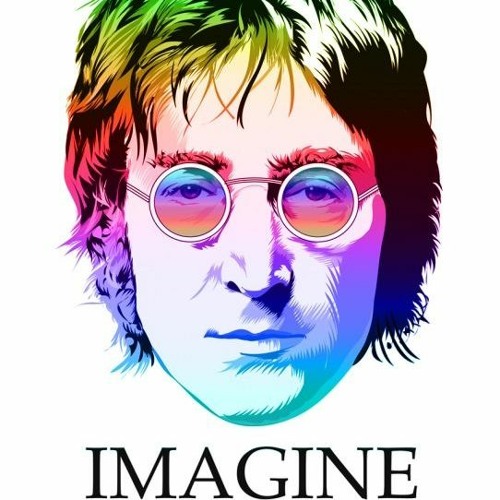 No Hell below us  Above us only sky Imagine all the people living for today Imagine there’s no countries, It isn’t hard to do  Nothing to kill or die for no religion too Imagine all the people   living life in  Peace You…………  You may say I’m a dreamer   But I’m not the only one    I hope someday you’ll join us,   And the world will be as one Imagine no possessions I wonder if you can  No need for greed nor hunger A brotherhood of man Imagine all the people Sharing all the world you……… You may say I’m a dreamer   But I’m not the only one    I hope someday you’ll join us,   and the world will live as one